DIALECTICAL JOURNALTake your annotation to a higher level of analysis!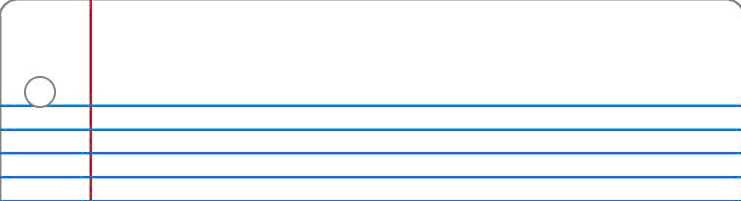 REQUIREMENTS for OIC’s (“Oh - I see!”)OBSERVATIONS (list or 1 sentence): literary / rhetorical elements and brief explanation of how it displays the elements; connects to the assigned focus or foci (ex. main idea, author’s purpose, tone, conflicts, characterization, connotation, persuasion, theme, etc.); INSIGHTS (5-7 sentences): Conclusions SUPPORTED BY TEXT about characters / action in the story, or topic; understandings about motivation, cause/effect, significance to plot/topic; connections to self (experience), other text (literature, non-fiction) or world (current events, geography);CRITICAL QUESTIONS (1): (Why..? How…?) Level-2 or -3 questions related to the topic/text; avoid yes/no or short-answer questions – they must relate to the quote and prompt thoughtful responses!FEEDBACK CODES FOR DJs:Dialectical Journal RubricREFLECTIONS / COMMENTS:  ENTRY #Section or Page #IMPORTANT QUOTES FROM TEXTQuotes from text can be from stage directions, narration, or dialogueWHY IS IT IMPORTANT? (OIC’s!)Observations: Literary devices, rhetorical elements, etc.Insights: explain, analyze, claim, support w/evidenceCritical Questions (How… /Why…?) (may or may not be answerable, but shows high – level thinking)PINKYELLOWGREEN/BLUENeeds detail or analysis – revise.Caution – off-track or needs some revision.Way to go! Right on track!Critical Reader          5Connected Reader                          4Thoughtful Reader3Literal Reader2Developing Reader1POINTS: Critical Reader          5Connected Reader                          4Thoughtful Reader3Literal Reader2Developing Reader1Quotations &CriticalThinking(overview)Detailed, meaningful; uses academic language to explain the quotation in terms of a universal significance, asaspect of self or lifeLess detailed, but still meaningful.Explains the quotation inthe text and shows someability to make meaningfrom what you read.Few good details. Trouble including ideas about the quotation in contextPoor, if any details.Rarely includes ideasabout the quotation in the written response.Includes few ideasother than summary or superficialinterpretation.Quotations &CriticalThinking(overview)Detailed, meaningful; uses academic language to explain the quotation in terms of a universal significance, asaspect of self or lifeLess detailed, but still meaningful.Explains the quotation inthe text and shows someability to make meaningfrom what you read.Few good details. Trouble including ideas about the quotation in contextPoor, if any details.Rarely includes ideasabout the quotation in the written response.Includes few ideasother than summary or superficialinterpretation.Quotations &CriticalThinking(overview)Detailed, meaningful; uses academic language to explain the quotation in terms of a universal significance, asaspect of self or lifeLess detailed, but still meaningful.Explains the quotation inthe text and shows someability to make meaningfrom what you read.Few good details. Trouble including ideas about the quotation in contextPoor, if any details.Rarely includes ideasabout the quotation in the written response.Includes few ideasother than summary or superficialinterpretation.Quotations &CriticalThinking(overview)Detailed, meaningful; uses academic language to explain the quotation in terms of a universal significance, asaspect of self or lifeLess detailed, but still meaningful.Explains the quotation inthe text and shows someability to make meaningfrom what you read.Few good details. Trouble including ideas about the quotation in contextPoor, if any details.Rarely includes ideasabout the quotation in the written response.Includes few ideasother than summary or superficialinterpretation.Quotations &CriticalThinking(overview)Detailed, meaningful; uses academic language to explain the quotation in terms of a universal significance, asaspect of self or lifeLess detailed, but still meaningful.Explains the quotation inthe text and shows someability to make meaningfrom what you read.Few good details. Trouble including ideas about the quotation in contextPoor, if any details.Rarely includes ideasabout the quotation in the written response.Includes few ideasother than summary or superficialinterpretation.Quotations &CriticalThinking(overview)Detailed, meaningful; uses academic language to explain the quotation in terms of a universal significance, asaspect of self or lifeLess detailed, but still meaningful.Explains the quotation inthe text and shows someability to make meaningfrom what you read.Few good details. Trouble including ideas about the quotation in contextPoor, if any details.Rarely includes ideasabout the quotation in the written response.Includes few ideasother than summary or superficialinterpretation.Quotations &CriticalThinking(overview)Detailed, meaningful; uses academic language to explain the quotation in terms of a universal significance, asaspect of self or lifeIncludes few ideasother than summary or superficialinterpretation.Literary / RhetoricalElements &Style(Observations)Identifies several rhetorical/style elements, connects them to the insights in an academically insightful, interesting wayIdentifies some rhetorical / style elements and analyzes them in some depth in the insightsLists required elements, but incudes little discussion of their meaning in the textFew elements,almost no discussionof meaning.Disregards author’sstyle as means tofurther meaning.Regards author’s style as impediment to furtherunderstanding.Literary / RhetoricalElements &Style(Observations)Interpretation(Insights)Uses academic language to discuss ideas in depth; avoids clichés; analyzes the “so what?”, “why?” and “how?” of the text;Makes high-level connections to self, text, and world;considers differentpossible interpretations or perspectives from the selection.Uses academic language to discuss ideas in some  depth; analyzes the “so what?”, “why?” and “how?” of the text;Makes some connections to self, text, or world;Uses vague language to discuss ideas in some  depth; lacks analysis of the “so what?”, “why?” and “how?” of the text;Makes few connections to self, text, or world;Simple, superficialinterpretation of the text.Unable to understandmeaning of story;summarizes, and doesn’t reachobvious connectionsto the textMakes few/noconnections, nodevelopmentInterpretation(Insights)Uses academic language to discuss ideas in depth; avoids clichés; analyzes the “so what?”, “why?” and “how?” of the text;Makes high-level connections to self, text, and world;considers differentpossible interpretations or perspectives from the selection.Uses academic language to discuss ideas in some  depth; analyzes the “so what?”, “why?” and “how?” of the text;Makes some connections to self, text, or world;Uses vague language to discuss ideas in some  depth; lacks analysis of the “so what?”, “why?” and “how?” of the text;Makes few connections to self, text, or world;Simple, superficialinterpretation of the text.Unable to understandmeaning of story;summarizes, and doesn’t reachobvious connectionsto the textMakes few/noconnections, nodevelopmentInterpretation(Insights)Uses academic language to discuss ideas in depth; avoids clichés; analyzes the “so what?”, “why?” and “how?” of the text;Makes high-level connections to self, text, and world;considers differentpossible interpretations or perspectives from the selection.Uses academic language to discuss ideas in some  depth; analyzes the “so what?”, “why?” and “how?” of the text;Makes some connections to self, text, or world;Uses vague language to discuss ideas in some  depth; lacks analysis of the “so what?”, “why?” and “how?” of the text;Makes few connections to self, text, or world;Simple, superficialinterpretation of the text.Unable to understandmeaning of story;summarizes, and doesn’t reachobvious connectionsto the textMakes few/noconnections, nodevelopmentInterpretation(Insights)Uses academic language to discuss ideas in depth; avoids clichés; analyzes the “so what?”, “why?” and “how?” of the text;Makes high-level connections to self, text, and world;considers differentpossible interpretations or perspectives from the selection.Uses academic language to discuss ideas in some  depth; analyzes the “so what?”, “why?” and “how?” of the text;Makes some connections to self, text, or world;Uses vague language to discuss ideas in some  depth; lacks analysis of the “so what?”, “why?” and “how?” of the text;Makes few connections to self, text, or world;Simple, superficialinterpretation of the text.Unable to understandmeaning of story;summarizes, and doesn’t reachobvious connectionsto the textMakes few/noconnections, nodevelopmentInterpretation(Insights)Uses academic language to discuss ideas in depth; avoids clichés; analyzes the “so what?”, “why?” and “how?” of the text;Makes high-level connections to self, text, and world;considers differentpossible interpretations or perspectives from the selection.Uses academic language to discuss ideas in some  depth; analyzes the “so what?”, “why?” and “how?” of the text;Makes some connections to self, text, or world;Uses vague language to discuss ideas in some  depth; lacks analysis of the “so what?”, “why?” and “how?” of the text;Makes few connections to self, text, or world;Simple, superficialinterpretation of the text.Unable to understandmeaning of story;summarizes, and doesn’t reachobvious connectionsto the textMakes few/noconnections, nodevelopmentInterpretation(Insights)Uses academic language to discuss ideas in depth; avoids clichés; analyzes the “so what?”, “why?” and “how?” of the text;Makes high-level connections to self, text, and world;considers differentpossible interpretations or perspectives from the selection.Uses academic language to discuss ideas in some  depth; analyzes the “so what?”, “why?” and “how?” of the text;Makes some connections to self, text, or world;Uses vague language to discuss ideas in some  depth; lacks analysis of the “so what?”, “why?” and “how?” of the text;Makes few connections to self, text, or world;Simple, superficialinterpretation of the text.Unable to understandmeaning of story;summarizes, and doesn’t reachobvious connectionsto the textMakes few/noconnections, nodevelopmentInterpretation(Insights)Uses academic language to discuss ideas in depth; avoids clichés; analyzes the “so what?”, “why?” and “how?” of the text;Makes high-level connections to self, text, and world;considers differentpossible interpretations or perspectives from the selection.Uses academic language to discuss ideas in some  depth; analyzes the “so what?”, “why?” and “how?” of the text;Makes some connections to self, text, or world;Uses vague language to discuss ideas in some  depth; lacks analysis of the “so what?”, “why?” and “how?” of the text;Makes few connections to self, text, or world;Simple, superficialinterpretation of the text.Unable to understandmeaning of story;summarizes, and doesn’t reachobvious connectionsto the textMakes few/noconnections, nodevelopmentInterpretation(Insights)Uses academic language to discuss ideas in depth; avoids clichés; analyzes the “so what?”, “why?” and “how?” of the text;Makes high-level connections to self, text, and world;considers differentpossible interpretations or perspectives from the selection.Uses academic language to discuss ideas in some  depth; analyzes the “so what?”, “why?” and “how?” of the text;Makes some connections to self, text, or world;Uses vague language to discuss ideas in some  depth; lacks analysis of the “so what?”, “why?” and “how?” of the text;Makes few connections to self, text, or world;Simple, superficialinterpretation of the text.Unable to understandmeaning of story;summarizes, and doesn’t reachobvious connectionsto the textMakes few/noconnections, nodevelopmentQuestions andConnections(CQs)Uses academic language to produce Insightful, text-text, text-self, text-world connections, thought- provoking Level-2 or -3 question that prompts high-level response;Uses academic language to produce personal connections, thought- provoking Level 2 or 3 question that prompts academic response;Few to some general connections,Level 1 or low-level 2 (obvious to simple) question about the text.Obvious question, few to no connections.Sometimes confusedby unclear or difficult sections of the text.No attempt to question or make connectionsQuestions andConnections(CQs)Uses academic language to produce Insightful, text-text, text-self, text-world connections, thought- provoking Level-2 or -3 question that prompts high-level response;Uses academic language to produce personal connections, thought- provoking Level 2 or 3 question that prompts academic response;Few to some general connections,Level 1 or low-level 2 (obvious to simple) question about the text.Obvious question, few to no connections.Sometimes confusedby unclear or difficult sections of the text.No attempt to question or make connectionsQuestions andConnections(CQs)Uses academic language to produce Insightful, text-text, text-self, text-world connections, thought- provoking Level-2 or -3 question that prompts high-level response;Uses academic language to produce personal connections, thought- provoking Level 2 or 3 question that prompts academic response;Few to some general connections,Level 1 or low-level 2 (obvious to simple) question about the text.Obvious question, few to no connections.Sometimes confusedby unclear or difficult sections of the text.No attempt to question or make connectionsQuestions andConnections(CQs)Uses academic language to produce Insightful, text-text, text-self, text-world connections, thought- provoking Level-2 or -3 question that prompts high-level response;Few to some general connections,Level 1 or low-level 2 (obvious to simple) question about the text.Obvious question, few to no connections.Sometimes confusedby unclear or difficult sections of the text.No attempt to question or make connectionsQuestions andConnections(CQs)Uses academic language to produce Insightful, text-text, text-self, text-world connections, thought- provoking Level-2 or -3 question that prompts high-level response;Obvious question, few to no connections.Sometimes confusedby unclear or difficult sections of the text.No attempt to question or make connectionsCoverage ofText:AnalysisCovers text thoroughly.Uses academic language to “read” between thelines” to carry on an on-going dialogue with thetext: question, agree,disagree, appreciate, objectCovers important parts;Constructs a thoughtful,believable interpretation of the text. Explain why youagree or disagree with textby providing support.Covers most parts, butomits details necessary tomake connections to yourown past experiences,feelings, or knowledge.Minimal coverage.You accept the textliterally withoutthinking of differentpossibilities inmeaning.Little if any coverage.Text is confusing, and little effort is shown in trying to figure it out.Coverage ofText:AnalysisCovers text thoroughly.Uses academic language to “read” between thelines” to carry on an on-going dialogue with thetext: question, agree,disagree, appreciate, objectCovers important parts;Constructs a thoughtful,believable interpretation of the text. Explain why youagree or disagree with textby providing support.Covers most parts, butomits details necessary tomake connections to yourown past experiences,feelings, or knowledge.Minimal coverage.You accept the textliterally withoutthinking of differentpossibilities inmeaning.Little if any coverage.Text is confusing, and little effort is shown in trying to figure it out.Coverage ofText:AnalysisCovers text thoroughly.Uses academic language to “read” between thelines” to carry on an on-going dialogue with thetext: question, agree,disagree, appreciate, objectCovers important parts;Constructs a thoughtful,believable interpretation of the text. Explain why youagree or disagree with textby providing support.Covers most parts, butomits details necessary tomake connections to yourown past experiences,feelings, or knowledge.Minimal coverage.You accept the textliterally withoutthinking of differentpossibilities inmeaning.Little if any coverage.Text is confusing, and little effort is shown in trying to figure it out.Coverage ofText:AnalysisCovers text thoroughly.Uses academic language to “read” between thelines” to carry on an on-going dialogue with thetext: question, agree,disagree, appreciate, objectCovers important parts;Constructs a thoughtful,believable interpretation of the text. Explain why youagree or disagree with textby providing support.Covers most parts, butomits details necessary tomake connections to yourown past experiences,feelings, or knowledge.Minimal coverage.You accept the textliterally withoutthinking of differentpossibilities inmeaning.Little if any coverage.Text is confusing, and little effort is shown in trying to figure it out.Coverage ofText:AnalysisCovers text thoroughly.Uses academic language to “read” between thelines” to carry on an on-going dialogue with thetext: question, agree,disagree, appreciate, objectCovers important parts;Constructs a thoughtful,believable interpretation of the text. Explain why youagree or disagree with textby providing support.Covers most parts, butomits details necessary tomake connections to yourown past experiences,feelings, or knowledge.Minimal coverage.You accept the textliterally withoutthinking of differentpossibilities inmeaning.Little if any coverage.Text is confusing, and little effort is shown in trying to figure it out.Coverage ofText:AnalysisCovers text thoroughly.Uses academic language to “read” between thelines” to carry on an on-going dialogue with thetext: question, agree,disagree, appreciate, objectCovers important parts;Constructs a thoughtful,believable interpretation of the text. Explain why youagree or disagree with textby providing support.Covers most parts, butomits details necessary tomake connections to yourown past experiences,feelings, or knowledge.Minimal coverage.You accept the textliterally withoutthinking of differentpossibilities inmeaning.Little if any coverage.Text is confusing, and little effort is shown in trying to figure it out.Coverage ofText:AnalysisCovers text thoroughly.Uses academic language to “read” between thelines” to carry on an on-going dialogue with thetext: question, agree,disagree, appreciate, objectCovers important parts;Constructs a thoughtful,believable interpretation of the text. Explain why youagree or disagree with textby providing support.Covers most parts, butomits details necessary tomake connections to yourown past experiences,feelings, or knowledge.Minimal coverage.You accept the textliterally withoutthinking of differentpossibilities inmeaning.Little if any coverage.Text is confusing, and little effort is shown in trying to figure it out.Coverage ofText:AnalysisCovers text thoroughly.Uses academic language to “read” between thelines” to carry on an on-going dialogue with thetext: question, agree,disagree, appreciate, objectCovers important parts;Constructs a thoughtful,believable interpretation of the text. Explain why youagree or disagree with textby providing support.Minimal coverage.You accept the textliterally withoutthinking of differentpossibilities inmeaning.Little if any coverage.Text is confusing, and little effort is shown in trying to figure it out.PresentationNeat, organized, looksprofessional; clearly legible and marked; follows or goes beyond the scope of the assignmentNeat and readable; Follows most directions of the assignment;Somewhat difficult to read,follows some directionsDifficult to read,doesn’t followdirectionsIllegible; doesn’tfollow directionsTOTAL: ______ / 50 TOTAL: ______ / 50 